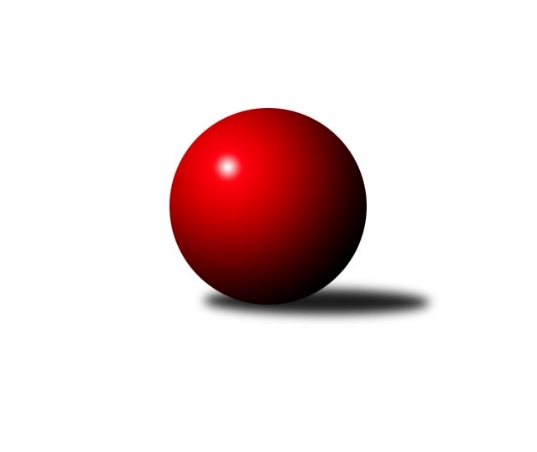 Č.1Ročník 2023/2024	15.8.2024 2. KLM B 2023/2024Statistika 1. kolaTabulka družstev:		družstvo	záp	výh	rem	proh	skore	sety	průměr	body	plné	dorážka	chyby	1.	TJ Sokol Šanov	1	1	0	0	7.0 : 1.0 	(13.0 : 11.0)	3387	2	2296	1091	40	2.	TJ Spartak Přerov	1	1	0	0	6.0 : 2.0 	(14.5 : 9.5)	3482	2	2338	1144	26	3.	TJ Sokol Chvalíkovice	1	1	0	0	5.0 : 3.0 	(13.0 : 11.0)	3356	2	2270	1086	31	4.	KK Moravská Slávia Brno	1	1	0	0	5.0 : 3.0 	(12.0 : 12.0)	3465	2	2248	1217	16	5.	KK Blansko	1	1	0	0	5.0 : 3.0 	(11.0 : 13.0)	3202	2	2155	1047	37	6.	TJ Unie Hlubina	1	1	0	0	4.5 : 3.5 	(12.0 : 12.0)	3386	2	2238	1148	23	7.	TJ Start Rychnov n. Kn.	1	0	0	1	3.5 : 4.5 	(12.0 : 12.0)	3349	0	2251	1098	26	8.	VKK Vsetín	1	0	0	1	3.0 : 5.0 	(13.0 : 11.0)	3190	0	2161	1029	31	9.	KK Slovan Rosice	1	0	0	1	3.0 : 5.0 	(12.0 : 12.0)	3460	0	2278	1182	22	10.	KC Zlín	1	0	0	1	3.0 : 5.0 	(11.0 : 13.0)	3271	0	2234	1037	37	11.	HKK Olomouc	1	0	0	1	2.0 : 6.0 	(9.5 : 14.5)	3293	0	2187	1106	22	12.	TJ Horní Benešov	1	0	0	1	1.0 : 7.0 	(11.0 : 13.0)	3359	0	2249	1110	35Tabulka doma:		družstvo	záp	výh	rem	proh	skore	sety	průměr	body	maximum	minimum	1.	TJ Sokol Šanov	1	1	0	0	7.0 : 1.0 	(13.0 : 11.0)	3387	2	3387	3387	2.	TJ Spartak Přerov	1	1	0	0	6.0 : 2.0 	(14.5 : 9.5)	3482	2	3482	3482	3.	TJ Sokol Chvalíkovice	1	1	0	0	5.0 : 3.0 	(13.0 : 11.0)	3356	2	3356	3356	4.	KK Moravská Slávia Brno	1	1	0	0	5.0 : 3.0 	(12.0 : 12.0)	3465	2	3465	3465	5.	TJ Horní Benešov	0	0	0	0	0.0 : 0.0 	(0.0 : 0.0)	0	0	0	0	6.	TJ Unie Hlubina	0	0	0	0	0.0 : 0.0 	(0.0 : 0.0)	0	0	0	0	7.	KC Zlín	0	0	0	0	0.0 : 0.0 	(0.0 : 0.0)	0	0	0	0	8.	KK Blansko	0	0	0	0	0.0 : 0.0 	(0.0 : 0.0)	0	0	0	0	9.	HKK Olomouc	0	0	0	0	0.0 : 0.0 	(0.0 : 0.0)	0	0	0	0	10.	KK Slovan Rosice	0	0	0	0	0.0 : 0.0 	(0.0 : 0.0)	0	0	0	0	11.	TJ Start Rychnov n. Kn.	1	0	0	1	3.5 : 4.5 	(12.0 : 12.0)	3349	0	3349	3349	12.	VKK Vsetín	1	0	0	1	3.0 : 5.0 	(13.0 : 11.0)	3190	0	3190	3190Tabulka venku:		družstvo	záp	výh	rem	proh	skore	sety	průměr	body	maximum	minimum	1.	KK Blansko	1	1	0	0	5.0 : 3.0 	(11.0 : 13.0)	3202	2	3202	3202	2.	TJ Unie Hlubina	1	1	0	0	4.5 : 3.5 	(12.0 : 12.0)	3386	2	3386	3386	3.	KK Moravská Slávia Brno	0	0	0	0	0.0 : 0.0 	(0.0 : 0.0)	0	0	0	0	4.	TJ Sokol Chvalíkovice	0	0	0	0	0.0 : 0.0 	(0.0 : 0.0)	0	0	0	0	5.	TJ Sokol Šanov	0	0	0	0	0.0 : 0.0 	(0.0 : 0.0)	0	0	0	0	6.	TJ Spartak Přerov	0	0	0	0	0.0 : 0.0 	(0.0 : 0.0)	0	0	0	0	7.	VKK Vsetín	0	0	0	0	0.0 : 0.0 	(0.0 : 0.0)	0	0	0	0	8.	TJ Start Rychnov n. Kn.	0	0	0	0	0.0 : 0.0 	(0.0 : 0.0)	0	0	0	0	9.	KK Slovan Rosice	1	0	0	1	3.0 : 5.0 	(12.0 : 12.0)	3460	0	3460	3460	10.	KC Zlín	1	0	0	1	3.0 : 5.0 	(11.0 : 13.0)	3271	0	3271	3271	11.	HKK Olomouc	1	0	0	1	2.0 : 6.0 	(9.5 : 14.5)	3293	0	3293	3293	12.	TJ Horní Benešov	1	0	0	1	1.0 : 7.0 	(11.0 : 13.0)	3359	0	3359	3359Tabulka podzimní části:		družstvo	záp	výh	rem	proh	skore	sety	průměr	body	doma	venku	1.	TJ Sokol Šanov	1	1	0	0	7.0 : 1.0 	(13.0 : 11.0)	3387	2 	1 	0 	0 	0 	0 	0	2.	TJ Spartak Přerov	1	1	0	0	6.0 : 2.0 	(14.5 : 9.5)	3482	2 	1 	0 	0 	0 	0 	0	3.	TJ Sokol Chvalíkovice	1	1	0	0	5.0 : 3.0 	(13.0 : 11.0)	3356	2 	1 	0 	0 	0 	0 	0	4.	KK Moravská Slávia Brno	1	1	0	0	5.0 : 3.0 	(12.0 : 12.0)	3465	2 	1 	0 	0 	0 	0 	0	5.	KK Blansko	1	1	0	0	5.0 : 3.0 	(11.0 : 13.0)	3202	2 	0 	0 	0 	1 	0 	0	6.	TJ Unie Hlubina	1	1	0	0	4.5 : 3.5 	(12.0 : 12.0)	3386	2 	0 	0 	0 	1 	0 	0	7.	TJ Start Rychnov n. Kn.	1	0	0	1	3.5 : 4.5 	(12.0 : 12.0)	3349	0 	0 	0 	1 	0 	0 	0	8.	VKK Vsetín	1	0	0	1	3.0 : 5.0 	(13.0 : 11.0)	3190	0 	0 	0 	1 	0 	0 	0	9.	KK Slovan Rosice	1	0	0	1	3.0 : 5.0 	(12.0 : 12.0)	3460	0 	0 	0 	0 	0 	0 	1	10.	KC Zlín	1	0	0	1	3.0 : 5.0 	(11.0 : 13.0)	3271	0 	0 	0 	0 	0 	0 	1	11.	HKK Olomouc	1	0	0	1	2.0 : 6.0 	(9.5 : 14.5)	3293	0 	0 	0 	0 	0 	0 	1	12.	TJ Horní Benešov	1	0	0	1	1.0 : 7.0 	(11.0 : 13.0)	3359	0 	0 	0 	0 	0 	0 	1Tabulka jarní části:		družstvo	záp	výh	rem	proh	skore	sety	průměr	body	doma	venku	1.	TJ Sokol Chvalíkovice	0	0	0	0	0.0 : 0.0 	(0.0 : 0.0)	0	0 	0 	0 	0 	0 	0 	0 	2.	KK Moravská Slávia Brno	0	0	0	0	0.0 : 0.0 	(0.0 : 0.0)	0	0 	0 	0 	0 	0 	0 	0 	3.	VKK Vsetín	0	0	0	0	0.0 : 0.0 	(0.0 : 0.0)	0	0 	0 	0 	0 	0 	0 	0 	4.	TJ Start Rychnov n. Kn.	0	0	0	0	0.0 : 0.0 	(0.0 : 0.0)	0	0 	0 	0 	0 	0 	0 	0 	5.	TJ Horní Benešov	0	0	0	0	0.0 : 0.0 	(0.0 : 0.0)	0	0 	0 	0 	0 	0 	0 	0 	6.	TJ Unie Hlubina	0	0	0	0	0.0 : 0.0 	(0.0 : 0.0)	0	0 	0 	0 	0 	0 	0 	0 	7.	KC Zlín	0	0	0	0	0.0 : 0.0 	(0.0 : 0.0)	0	0 	0 	0 	0 	0 	0 	0 	8.	KK Slovan Rosice	0	0	0	0	0.0 : 0.0 	(0.0 : 0.0)	0	0 	0 	0 	0 	0 	0 	0 	9.	HKK Olomouc	0	0	0	0	0.0 : 0.0 	(0.0 : 0.0)	0	0 	0 	0 	0 	0 	0 	0 	10.	KK Blansko	0	0	0	0	0.0 : 0.0 	(0.0 : 0.0)	0	0 	0 	0 	0 	0 	0 	0 	11.	TJ Spartak Přerov	0	0	0	0	0.0 : 0.0 	(0.0 : 0.0)	0	0 	0 	0 	0 	0 	0 	0 	12.	TJ Sokol Šanov	0	0	0	0	0.0 : 0.0 	(0.0 : 0.0)	0	0 	0 	0 	0 	0 	0 	0 Zisk bodů pro družstvo:		jméno hráče	družstvo	body	zápasy	v %	dílčí body	sety	v %	1.	Miroslav Petřek ml.	TJ Horní Benešov 	1	/	1	(100%)	4	/	4	(100%)	2.	Vojtěch Šípek 	TJ Start Rychnov n. Kn. 	1	/	1	(100%)	4	/	4	(100%)	3.	Radek Hendrych 	TJ Sokol Chvalíkovice 	1	/	1	(100%)	4	/	4	(100%)	4.	Jakub Flek 	KK Blansko  	1	/	1	(100%)	4	/	4	(100%)	5.	Libor Vančura 	VKK Vsetín  	1	/	1	(100%)	4	/	4	(100%)	6.	Kamil Bartoš 	HKK Olomouc 	1	/	1	(100%)	4	/	4	(100%)	7.	Michal Pytlík 	TJ Spartak Přerov 	1	/	1	(100%)	4	/	4	(100%)	8.	Tomáš Kejík 	TJ Spartak Přerov 	1	/	1	(100%)	4	/	4	(100%)	9.	Bronislav Fojtík 	KC Zlín 	1	/	1	(100%)	3	/	4	(75%)	10.	Dalibor Matyáš 	KK Slovan Rosice 	1	/	1	(100%)	3	/	4	(75%)	11.	Aleš Staněk 	TJ Sokol Chvalíkovice 	1	/	1	(100%)	3	/	4	(75%)	12.	Michal Laga 	TJ Unie Hlubina 	1	/	1	(100%)	3	/	4	(75%)	13.	Tomáš Hambálek 	VKK Vsetín  	1	/	1	(100%)	3	/	4	(75%)	14.	Leoš Vobořil 	KK Slovan Rosice 	1	/	1	(100%)	3	/	4	(75%)	15.	Milan Bělíček 	VKK Vsetín  	1	/	1	(100%)	3	/	4	(75%)	16.	Petr Havíř 	KK Blansko  	1	/	1	(100%)	3	/	4	(75%)	17.	Martin Marek 	TJ Unie Hlubina 	1	/	1	(100%)	3	/	4	(75%)	18.	David Matlach 	KC Zlín 	1	/	1	(100%)	3	/	4	(75%)	19.	Radek Šenkýř 	KK Moravská Slávia Brno 	1	/	1	(100%)	3	/	4	(75%)	20.	Tomáš Červenka 	TJ Sokol Šanov  	1	/	1	(100%)	3	/	4	(75%)	21.	Michal Stieranka 	TJ Sokol Šanov  	1	/	1	(100%)	3	/	4	(75%)	22.	Jan Zifčák ml.	TJ Sokol Šanov  	1	/	1	(100%)	3	/	4	(75%)	23.	Petr Málek 	KK Moravská Slávia Brno 	1	/	1	(100%)	3	/	4	(75%)	24.	Jiří Divila 	TJ Spartak Přerov 	1	/	1	(100%)	2.5	/	4	(63%)	25.	Radek Janás 	KC Zlín 	1	/	1	(100%)	2	/	4	(50%)	26.	Petr Mika 	TJ Sokol Šanov  	1	/	1	(100%)	2	/	4	(50%)	27.	Pavel Košťál 	KK Moravská Slávia Brno 	1	/	1	(100%)	2	/	4	(50%)	28.	Martin Čihák 	TJ Start Rychnov n. Kn. 	1	/	1	(100%)	2	/	4	(50%)	29.	Jiří Staněk 	TJ Sokol Chvalíkovice 	1	/	1	(100%)	2	/	4	(50%)	30.	Břetislav Sobota 	HKK Olomouc 	1	/	1	(100%)	2	/	4	(50%)	31.	Ivo Fabík 	KK Slovan Rosice 	1	/	1	(100%)	2	/	4	(50%)	32.	Petr Sehnal 	KK Blansko  	1	/	1	(100%)	2	/	4	(50%)	33.	Václav Mazur 	TJ Spartak Přerov 	1	/	1	(100%)	2	/	4	(50%)	34.	Roman Kindl 	TJ Start Rychnov n. Kn. 	1	/	1	(100%)	2	/	4	(50%)	35.	Jiří Konvalinka 	TJ Sokol Šanov  	1	/	1	(100%)	2	/	4	(50%)	36.	Tomáš Hrubý 	TJ Start Rychnov n. Kn. 	0.5	/	1	(50%)	2	/	4	(50%)	37.	Jan Žídek 	TJ Unie Hlubina 	0.5	/	1	(50%)	2	/	4	(50%)	38.	Zoltán Bagári 	VKK Vsetín  	0	/	1	(0%)	2	/	4	(50%)	39.	Jiří Hendrych 	TJ Horní Benešov 	0	/	1	(0%)	2	/	4	(50%)	40.	Stanislav Novák 	KK Moravská Slávia Brno 	0	/	1	(0%)	2	/	4	(50%)	41.	Otto Mückstein 	TJ Sokol Chvalíkovice 	0	/	1	(0%)	2	/	4	(50%)	42.	Josef Šrámek 	HKK Olomouc 	0	/	1	(0%)	2	/	4	(50%)	43.	Kamil Ondroušek 	KK Slovan Rosice 	0	/	1	(0%)	2	/	4	(50%)	44.	Přemysl Žáček 	TJ Unie Hlubina 	0	/	1	(0%)	2	/	4	(50%)	45.	Radim Abrahám 	KC Zlín 	0	/	1	(0%)	2	/	4	(50%)	46.	Kamil Kubeša 	TJ Horní Benešov 	0	/	1	(0%)	2	/	4	(50%)	47.	Petr Basta 	TJ Unie Hlubina 	0	/	1	(0%)	2	/	4	(50%)	48.	Jiří Baslar 	HKK Olomouc 	0	/	1	(0%)	1.5	/	4	(38%)	49.	Lubomír Matějíček 	KC Zlín 	0	/	1	(0%)	1	/	4	(25%)	50.	Adam Palko 	KK Slovan Rosice 	0	/	1	(0%)	1	/	4	(25%)	51.	Josef Hendrych 	TJ Sokol Chvalíkovice 	0	/	1	(0%)	1	/	4	(25%)	52.	Pavel Antoš 	KK Moravská Slávia Brno 	0	/	1	(0%)	1	/	4	(25%)	53.	Jiří Axman 	KK Slovan Rosice 	0	/	1	(0%)	1	/	4	(25%)	54.	Milan Klika 	KK Moravská Slávia Brno 	0	/	1	(0%)	1	/	4	(25%)	55.	Jaroslav Šmejda 	TJ Start Rychnov n. Kn. 	0	/	1	(0%)	1	/	4	(25%)	56.	Otakar Lukáč 	KK Blansko  	0	/	1	(0%)	1	/	4	(25%)	57.	Zdeněk Černý 	TJ Horní Benešov 	0	/	1	(0%)	1	/	4	(25%)	58.	Petr Rak 	TJ Horní Benešov 	0	/	1	(0%)	1	/	4	(25%)	59.	Vlastimil Kancner 	VKK Vsetín  	0	/	1	(0%)	1	/	4	(25%)	60.	Boštjan Pen 	KK Blansko  	0	/	1	(0%)	1	/	4	(25%)	61.	David Hendrych 	TJ Sokol Chvalíkovice 	0	/	1	(0%)	1	/	4	(25%)	62.	Ladislav Urbánek 	TJ Start Rychnov n. Kn. 	0	/	1	(0%)	1	/	4	(25%)	63.	Radek Havran 	HKK Olomouc 	0	/	1	(0%)	0	/	4	(0%)	64.	Marian Hošek 	HKK Olomouc 	0	/	1	(0%)	0	/	4	(0%)	65.	David Janušík 	TJ Spartak Přerov 	0	/	1	(0%)	0	/	4	(0%)	66.	Roman Flek 	KK Blansko  	0	/	1	(0%)	0	/	4	(0%)	67.	Tomáš Novosad 	VKK Vsetín  	0	/	1	(0%)	0	/	4	(0%)	68.	Milan Volf 	TJ Sokol Šanov  	0	/	1	(0%)	0	/	4	(0%)Průměry na kuželnách:		kuželna	průměr	plné	dorážka	chyby	výkon na hráče	1.	KK MS Brno, 1-4	3462	2263	1199	19.0	(577.1)	2.	TJ Spartak Přerov, 1-6	3387	2262	1125	24.0	(564.6)	3.	Šanov, 1-4	3373	2272	1100	37.5	(562.2)	4.	Rychnov nad Kněžnou, 1-4	3367	2244	1123	24.5	(561.3)	5.	TJ Opava, 1-4	3313	2252	1061	34.0	(552.3)	6.	TJ Zbrojovka Vsetín, 1-4	3196	2158	1038	34.0	(532.7)Nejlepší výkony na kuželnách:KK MS Brno, 1-4KK Moravská Slávia Brno	3465	1. kolo	Dalibor Matyáš 	KK Slovan Rosice	621	1. koloKK Slovan Rosice	3460	1. kolo	Milan Klika 	KK Moravská Slávia Brno	603	1. kolo		. kolo	Pavel Košťál 	KK Moravská Slávia Brno	598	1. kolo		. kolo	Radek Šenkýř 	KK Moravská Slávia Brno	598	1. kolo		. kolo	Adam Palko 	KK Slovan Rosice	592	1. kolo		. kolo	Petr Málek 	KK Moravská Slávia Brno	579	1. kolo		. kolo	Ivo Fabík 	KK Slovan Rosice	573	1. kolo		. kolo	Kamil Ondroušek 	KK Slovan Rosice	559	1. kolo		. kolo	Jiří Axman 	KK Slovan Rosice	558	1. kolo		. kolo	Leoš Vobořil 	KK Slovan Rosice	557	1. koloTJ Spartak Přerov, 1-6TJ Spartak Přerov	3482	1. kolo	Michal Pytlík 	TJ Spartak Přerov	630	1. koloHKK Olomouc	3293	1. kolo	Tomáš Kejík 	TJ Spartak Přerov	617	1. kolo		. kolo	Kamil Bartoš 	HKK Olomouc	583	1. kolo		. kolo	Václav Mazur 	TJ Spartak Přerov	581	1. kolo		. kolo	Jiří Divila 	TJ Spartak Přerov	573	1. kolo		. kolo	Jiří Baslar 	HKK Olomouc	569	1. kolo		. kolo	Břetislav Sobota 	HKK Olomouc	546	1. kolo		. kolo	Petr Pavelka 	TJ Spartak Přerov	543	1. kolo		. kolo	David Janušík 	TJ Spartak Přerov	538	1. kolo		. kolo	Marian Hošek 	HKK Olomouc	537	1. koloŠanov, 1-4TJ Sokol Šanov 	3387	1. kolo	Miroslav Petřek ml.	TJ Horní Benešov	614	1. koloTJ Horní Benešov	3359	1. kolo	Petr Mika 	TJ Sokol Šanov 	596	1. kolo		. kolo	Jiří Konvalinka 	TJ Sokol Šanov 	589	1. kolo		. kolo	Tomáš Červenka 	TJ Sokol Šanov 	585	1. kolo		. kolo	Kamil Kubeša 	TJ Horní Benešov	584	1. kolo		. kolo	Jan Zifčák ml.	TJ Sokol Šanov 	562	1. kolo		. kolo	Zdeněk Černý 	TJ Horní Benešov	555	1. kolo		. kolo	Jiří Hendrych 	TJ Horní Benešov	547	1. kolo		. kolo	Milan Volf 	TJ Sokol Šanov 	538	1. kolo		. kolo	Jaromír Hendrych 	TJ Horní Benešov	533	1. koloRychnov nad Kněžnou, 1-4TJ Unie Hlubina	3386	1. kolo	Martin Marek 	TJ Unie Hlubina	591	1. koloTJ Start Rychnov n. Kn.	3349	1. kolo	Martin Čihák 	TJ Start Rychnov n. Kn.	590	1. kolo		. kolo	Přemysl Žáček 	TJ Unie Hlubina	589	1. kolo		. kolo	Michal Laga 	TJ Unie Hlubina	587	1. kolo		. kolo	Roman Kindl 	TJ Start Rychnov n. Kn.	565	1. kolo		. kolo	Ladislav Urbánek 	TJ Start Rychnov n. Kn.	556	1. kolo		. kolo	Vojtěch Šípek 	TJ Start Rychnov n. Kn.	555	1. kolo		. kolo	Petr Basta 	TJ Unie Hlubina	554	1. kolo		. kolo	Tomáš Hrubý 	TJ Start Rychnov n. Kn.	550	1. kolo		. kolo	Jan Žídek 	TJ Unie Hlubina	550	1. koloTJ Opava, 1-4TJ Sokol Chvalíkovice	3356	1. kolo	David Matlach 	KC Zlín	590	1. koloKC Zlín	3271	1. kolo	Jiří Staněk 	TJ Sokol Chvalíkovice	589	1. kolo		. kolo	Aleš Staněk 	TJ Sokol Chvalíkovice	584	1. kolo		. kolo	Radim Abrahám 	KC Zlín	568	1. kolo		. kolo	Radek Janás 	KC Zlín	563	1. kolo		. kolo	David Hendrych 	TJ Sokol Chvalíkovice	554	1. kolo		. kolo	Otto Mückstein 	TJ Sokol Chvalíkovice	551	1. kolo		. kolo	Bronislav Fojtík 	KC Zlín	550	1. kolo		. kolo	Radek Hendrych 	TJ Sokol Chvalíkovice	543	1. kolo		. kolo	Josef Hendrych 	TJ Sokol Chvalíkovice	535	1. koloTJ Zbrojovka Vsetín, 1-4KK Blansko 	3202	1. kolo	Jakub Flek 	KK Blansko 	580	1. koloVKK Vsetín 	3190	1. kolo	Libor Vančura 	VKK Vsetín 	573	1. kolo		. kolo	Tomáš Hambálek 	VKK Vsetín 	557	1. kolo		. kolo	Milan Bělíček 	VKK Vsetín 	554	1. kolo		. kolo	Petr Sehnal 	KK Blansko 	547	1. kolo		. kolo	Roman Flek 	KK Blansko 	538	1. kolo		. kolo	Petr Havíř 	KK Blansko 	535	1. kolo		. kolo	Zoltán Bagári 	VKK Vsetín 	515	1. kolo		. kolo	Boštjan Pen 	KK Blansko 	506	1. kolo		. kolo	Vlastimil Kancner 	VKK Vsetín 	498	1. koloČetnost výsledků:	7.0 : 1.0	1x	6.0 : 2.0	1x	5.0 : 3.0	2x	3.5 : 4.5	1x	3.0 : 5.0	1x